Контроль усвоения учебного материала.Легкая атлетика.Характеристика легкой атлетики как вида спорта: Слово «атлетика» означает (2 варианта)а) упражнениеб) борьбав) поединокг) игра Легкую атлетику называют «королевой спорта» так как онаа) включает большое количество участниковб) является зрелищным видом спортав) является самой обширной по количеству разыгрываемых комплектов медалейг) самый древний вид спорта Дистанция в одну стадию равнаа) б) в) г) 201,01 м Участники античных Олимпийских игр выходили на старт ва) туникеб) тогев) сандалияхг) обнаженные Первые Олимпийские игры современности проведены ва) .б) .в) .г) . Своим возрождением олимпийское движение современности обязаноа) Пьеру де Кубертенуб) Хуану Антонио Самаранчув) До Шир Акуг) Карлосу Кастанеде Кубки Мира по легкой атлетике среди мужских и женских команд (раз в 2 года) проводятся а) с . б) с .в) с1990 г.г) с . В программу олимпийских игр для женщин не включены следующие видыа) бег с препятствиямиб) марафонв) метание молотаг) прыжки в длину Впервые советские спортсмены-легкоатлеты приняли участие в XV Олимпийских играх в Хельсинкиа) . б) .в) .г) . Виды легкой атлетики делятся на (2 варианта)а) классические (олимпийские)б) неклассическиев) смешанныег) избранные Легкая атлетика включает в себя (4 варианта)а) подскокиб) ходьбув) бегг) прыжкид) метания К сложно координационным видам легкой атлетики относятсяа) барьерный бегб) гладкий бегв) метанияг) прыжки  Легкоатлетические виды спорта по преобладающему проявлению какого-либо физического качества делят на (3 варианта)а) скоростно-силовыеб) скоростныев) аэробныег) специальной выносливости Легкоатлетический вид с вертикальным преодолением препятствия (2 варианта)а) прыжки в высотуб) прыжки с шестомв) прыжки в длинуг) тройной прыжок Легкоатлетический вид с горизонтальным преодолением препятствия (2 варианта)а) прыжки в высотуб) прыжки с шестомв) прыжки в длинуг) тройной прыжок Основная цель бегуна – этоа) выиграть старт у противника по предварительному забегуб) показать хорошую технику бега и ходьбыв) преодоление дистанции за наименьшее время г) показать хорошее время на старте  Спринтом в легкой атлетике называюта) бег на короткие дистанцииб) бег на средние дистанциив) прыжки в песочную ямуг) бег на длинные дистанции Короткий спринт для мужчин и женщин – это дистанции на (3 варианта)а) б) в) г) 300 м Бег, требующий проявления максимальных скоростных способностей спортсмена – это бега) стайерский б) марафонв) спринтерскийг) кроссовый Марафон – это бег наа)  б)  в)  г) 50 км Гладкий бег – этоа) правильное преодоление препятствийб) бег по пересеченной местностив) бег по гладкой дорожкег) бег без технических ошибокБег «спринт» бываета) короткийб) длинныйв) смешанныйг) командный Кроссовый бег – этоа) длинный спринтб) смешанный видв) бег по пересеченной местностиг) бег с преодолением барьеров Кроссовый бег требует проявления двигательных качества) специальной выносливостиб) ловкостив) точного глазомераг) динамичности Спортивный бег можно разделить (2 варианта)а) на координацию (смешанные дистанции)б) на быстроту (короткие дистанции)в) на выносливость (длинные и сверхдлинные дистанции) Больше всего у спринтера развито физическое качествоа) выносливостьб) гибкостьв) скоростьг) сила Больше всего у стайера развито физическое качество а) выносливостьб) гибкостьв) скоростьг) сила Самым быстрым является бега) барьерныйб) спринтерскийв) стайерскийг) трусцойОсновная цель эстафетного бегаа) быстрее соперников достичь финиша, передавая друг другу эстафетную палочкуб) показать наилучшее время на своем этапе по сравнению с партнером по командев) обогнать соперников на своем этапег) передавая друг другу эстафетную палочку, медленнее соперников достичь финиша Эстафетный бег – это вид (2 варианта)а) одиночный б) смешанный в) командный г) субъективныйОсновными условиями в спортивной ходьбе являются (2 варианта)а) должна присутствовать фаза полетаб) с момента постановки ноги на дорожку до момента ее отрыва от грунта нога должна быть выпрямлена в коленном суставев) всегда должен быть контакт с опоройг) циклические движения должны замещаться ациклическимиПрыжки в легкой атлетике по своей целевой установке разделяются на прыжки с преодолением (2  варианта)а) вертикального препятствияб) горизонтального препятствияв) диагонального препятствияг) нескольких препятствий Прыжки в легкой атлетике бывают (3 варианта)а) в длину с разбегаб) челночные в) тройной прыжокг) с шестомК легкоатлетическим видам относят метание (2 варианта)а) копьяб) набивного мячав) молотаг) теннисного мячаСоревнования по легкой атлетике по характеру подразделяются (3 варианта)а) на командныеб) на эстафетные в) на лично-командныег) на личные Правила соревнованийНа соревнованиях участники должны носить одежду (3 варианта)а) чистую б) удобную в) прозрачнуюг) не затрудняющую работу судей Участники могут соревноваться в обуви (3 варианта)а) обутой на одну ногу б) обутой на обе ноги в) с ремешком на подъеме г) босиком д) с пружиной или дополнительным приспособлениемСтартовые колодки используются для соревнований по бегу на (8 вариантов)а) б) в) г) д)  с барьерамие)  с барьерамиж) эстафета 4×100 мз) эстафете 4×200 ми) эстафете 4×400 мк) эстафете 4×800 мКруговая дорожка на стадионе должна иметь длинуа) б) в)  г) 500 мДлинный спринт проводится на стадионе и манеже на дистанциях (3 варианта)а) б) в) г)   К средним дистанциям в легкой атлетике относится бег на (3 варианта)а)  б) в) г)  Легкоатлеты соревнуются в беге на длинные дистанции (3 варианта)а) б) в) г) 10000 м Самой длинной дистанцией, соревнования в которой проводятся в манеже, являетсяа) б) в) г) 5000 мНизкий старт с использованием стартовых колодок или без них применяется на дистанциях (3 варианта)а) б) в) г) 1000 м Если один или несколько участников начали движения до начала команды «Марш!», то (2 варианта)а) все участники останавливаются (выстрелом, свистком или голосом) и возвращаются к месту стартаб) преодоление дистанции участниками продолжается без остановкив) стартер делает предупреждение участнику, начавшему раньше времени движение или спровоцировавшему движение других (фальстарт)г) участник, начавший раньше движение, дисквалифицируется При беге и ходьбе на дистанции спортсмен подлежит дисквалификации, если (3 варианта)а) проходит любой отрезок дистанции, ведущий к ее сокращениюб) самовольно покинет дорожку или трассув) пробежал несколько шагов по правой дорожке, не мешая другому участнику, и вернулся на свою дорожкуг) во время бега получает какую-либо помощь со стороныРезультат спортсмена в беге и ходьбе фиксируется в момент касания воображаемой плоскости финиша а) головойб) ногойв) рукойг) любой частью туловища Дистанции классического барьерного бега у женщин (2 варианта)а) б) в) г) 200 м Дистанции классического барьерного бега у мужчин (2 варианта)а) б) в) г) 400 м В барьерном беге участник дисквалифицируется, еслиа) неумышленно сбивает свой барьерб) умышленно сбивает барьер рукой или ногойв) обегает барьер сбоку или нарушает границы своей дорожки при преодолении барьераг) проносит ногу (ступню) вне барьера ниже верхней кромки перекладиныВ команду классического эстафетного бега входит человека) 2б) 4в) 6г) 8 Классические виды эстафетного бега у мужчин и женщин на стадионе (2 варианта)а) 4 × б) 4 × в) 4 ×  г) 4 × 600 м Классические виды эстафетного бега у мужчин и женщин в манеже (2 варианта)а) 4 × б) 4 × в) 4 × г) 4 × 600 м Участник эстафетного бега можета) передавать палочку из рук в рукиб) бросать палочку участнику на следующем этапев) перекатывать палочку следующему участникуг) пробежать в составе команды два этапа Эстафеты 4×100 м и 4×200 м проводятсяа) по своим дорожкамб) переходят на общую дорожку после прохождения 1-го виража Соревнования по прыжкам в длину с разбега проводят (2 варианта)а) во двореб) на стадионев) в манежег) в тренажерном залеСектор для прыжков в длину состоит из (3 варианта)а) бруска отталкиванияб) дорожки для разбегав) стоек, на которых устанавливается планкаг) ямы с песком для приземления Прыжок в длину не засчитывается, если прыгун (3 варианта)а) при отталкивании заступил за линию измеренияб) приземлился в яму для приземления на ноги и ягодицыв) просрочил время, выделенное на попыткуг) после совершения прыжка возвратился назад через яму для приземления  Прыжок в высоту не засчитывается, если участник (3 варианта)а) в момент прыжка задел планку, но не сбил ееб) сбил планкув) оттолкнулся от земли обеими ногамиг) пересек линии, продолжающие плоскость планки по обе стороны от стоекСоревнования по легкоатлетическому многоборью проводятся ва) один деньб) два дняв) три дняг) четыре дняТехника легкоатлетических видов Ускорение – этоа) прирост скорости за единицу времениб) давление на опорув) сила пассивного взаимодействияг) движение в пространстве Чтобы начать движение надоа) преодолеть инерцию покояб) отдохнуть в) погасить скорость усилияг) полежатьОбщими фазами для ходьбы и бега являются (4 варианта)а) передняя опораб) отталкиваниев) задний шагг) передний шагд) полет Скорость ходьбы и бега зависит от (2 варианта)а) длины шаговб) частоты шаговв) размера стопыг) длины рук Соответствие рисунков и выполнения легкоатлетического упражнения Виды старта, используемые в спортивном бегеа) низкийб) высокийв) с ходаг) лежаНа скорость бега влияет (3 варианта)а) длина шаговб) частота шаговв) размер кисти рукг) движения рук Бег на любую дистанцию начинается са) правильного дыханияб) стартав) координацииг) финиширования При выполнении высокого стартаа) можно касаться одной рукой дорожкиб) можно касаться двумя руками дорожкив) не разрешается касаться дорожки хотя бы одной рукойг) не разрешается касаться дорожки одной ногойВажное значение в беге на средние и длинные дистанции имеета) правильное дыхание носом и ртом одновременноб) только носомв) только ртомг) не имеет значения  При окончании бега важно (2 варианта)а) уменьшить скорость перед финишемб) сохранять скорость бега до последних метровв) увеличить скорость на финишег) увеличить выталкивания вверх  Главным условием оздоровительного бега должна быть (2 варианта)а) непрерывность занятий с постепенным увеличением нагрузкиб) ЧСС 200-210 уд/мин в) АД 190/120 уд/минг) хорошее самочувствие В беге на  спортсмены стартуют а) с виражаб) на прямойв) с ходуг) за виражом В беге и спортивной ходьбе дыхание четко согласовано са) количеством шаговб) работой рукв) не согласованог) 2 вдоха 1 выдох Способы передачи эстафетной палочки (2 варианта)а) снизуб) сверхув) сбокуг) прямо Участник, уронивший палочку должена) поднять и передать ее судьеб) не поднимать палочкув) поднять ее и продолжать бегг) сойти с дистанции Если палочка упала в момент передачи, тоа) поднять ее может только судьяб) поднять ее должен передающий участникв) поднять ее может любой член командыг) ее не следует поднимать Основными особенностями техники спортивной ходьбы являютсяа) ходьба на прямых ногах при активном движении тазаб) активные движения таза с согнутыми ногамив) сохранение техники обычной ходьбыг) сгибание ног в коленных суставах до 90°Большое значение в спортивной ходьбе имеют движения (3 варианта)а) ног б) таза в) рукг) головыВоздействие на результат легкоатлетического прыжка оказывает (3 варианта)а) сила ветра б) природный ландшафт в) подготовленность атлетаг) направление ветра Для достижения успеха в прыжках общим критерием являетсяа) скорость разбега спортсменаб) угол вылета спортсменав) стартовый номерг) длина стоп Поставьте в правильной последовательности фазы техники прыжка (3 варианта)а) полетб) разбег и подготовка к толчкув) отталкиваниег) приземление Способы прыжка в длину с разбегаа) «согнув ноги»б) «прогнувшись»в) «ножницы»г) «перешагивание»На иллюстрации изображен прыжок в длину способом  На иллюстрации изображен прыжок в длину способом  В тройном прыжке приземляются а) на травяное покрытие стадионаб) в яму с опилкамив) на беговую дорожкуг) во влажную яму с песком Способы прыжка в высоту с разбега (3 варианта)а) «перешагивание»б) «перекат»в) «перекидной»г) «фосбери-флоп»д) «сальто» На иллюстрации изображен прыжок в высоту способом  На иллюстрации изображен прыжок в высоту способом  На иллюстрации изображен прыжок в высоту способом  Дальность полета и высота взлета в прыжках зависит ота) начальной скоростиб) угла вылетав) формы вылетаг) тактики Главной фазой в метании является фаза а) финального усилияб) разбегав) разгонаг) сила мышц кисти Главной целью в метании являетсяа) придание снаряду наибольшей скорости вылетаб) инерция движенияв) «вести» за собой снарядг) время приложения силыа)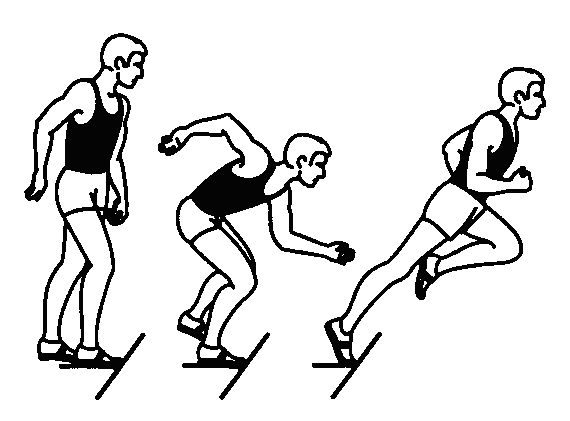 1) положение бегуна, принимающего эстафету2) низкий старт по команде «Внимание!»3) техника бега на средние дистанции4) схема финишного броска5) техника высокого старта 6) отталкивание от передней колодки при низком стартеб)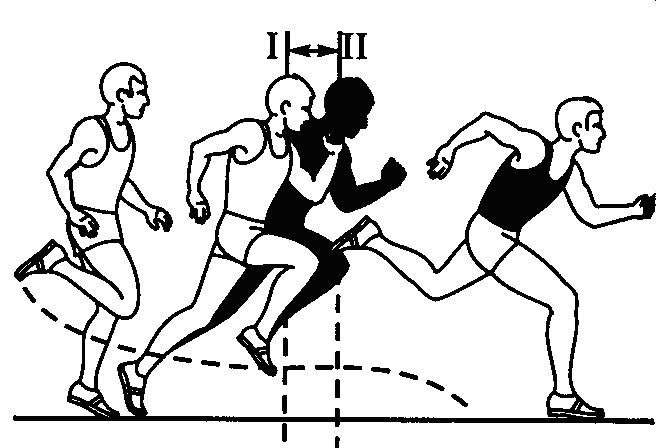 1) положение бегуна, принимающего эстафету2) низкий старт по команде «Внимание!»3) техника бега на средние дистанции4) схема финишного броска5) техника высокого старта 6) отталкивание от передней колодки при низком стартев)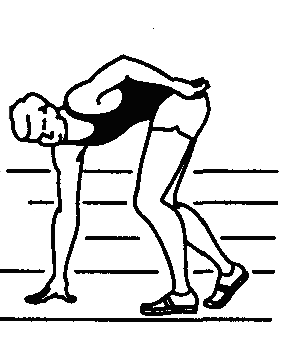 1) положение бегуна, принимающего эстафету2) низкий старт по команде «Внимание!»3) техника бега на средние дистанции4) схема финишного броска5) техника высокого старта 6) отталкивание от передней колодки при низком стартег)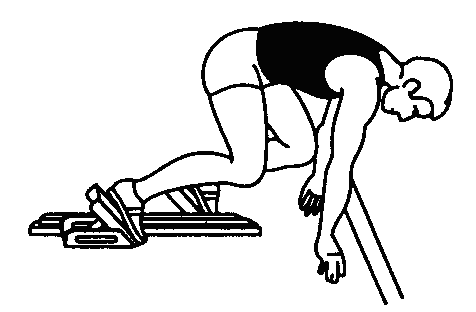 1) положение бегуна, принимающего эстафету2) низкий старт по команде «Внимание!»3) техника бега на средние дистанции4) схема финишного броска5) техника высокого старта 6) отталкивание от передней колодки при низком старте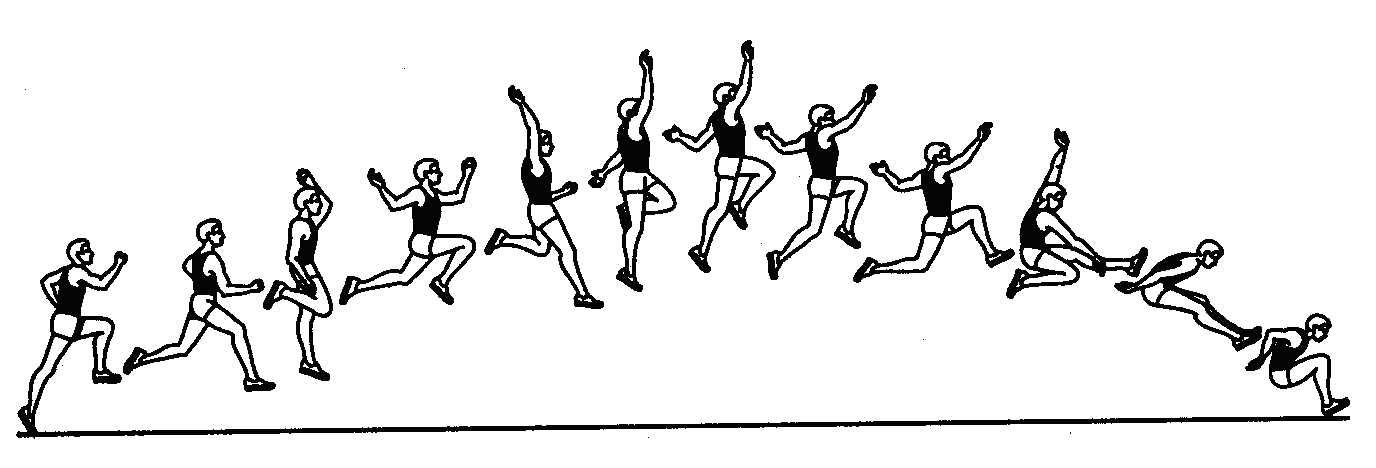 а) «согнув ноги»б) «прогнувшись»в) «ножницы»г) перешагивание»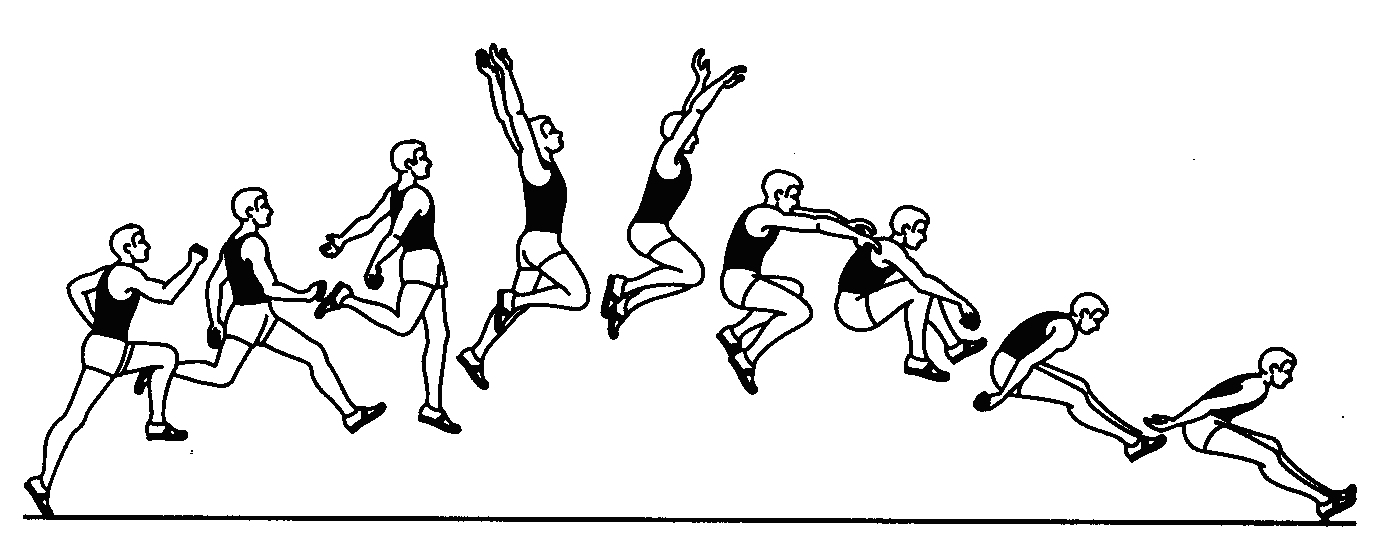 а) «согнув ноги»б) «прогнувшись»в) «ножницы»г) «перешагивание»а) «перешагивание»б) «перекат»в) «перекидной»г) «фосбери-флоп»д) «сальто»а) «перешагивание»б) «перекат»в) «перекидной»г) «фосбери-флоп»д) «сальто»а) «перешагивание»б) «перекат»в) «перекидной»г) «фосбери-флоп»д) «сальто»